ΕΝΤΥΠΟ Β’ΠΡΑΚΤΙΚΟ ΑΞΙΟΛΟΓΗΣΗΣ ΠΤΥΧΙΑΚΗΣ ΕΡΓΑΣΙΑΣΣήµερα στις ……………………. συνήλθε η Επιτροπή Αξιολόγησης Πτυχιακής Εργασίας, αποτελούµενη από τους εκπαιδευτικούς: (εξεταστής) ……………………………………………………………………………………… (εξεταστής) ……………………………………………………………………………………… (εισηγητής) ………………………………………………………………………………………η οποία ορίστηκε από τον Εισηγητή της εξεταζόμενης πτυχιακής εργασίας, µε σκοπό την εξέταση της πτυχιακής εργασίας του/της φοιτ....................................................,   µε αριθµό µητρώου ……………,µε τίτλο:  “………………………………………..………………………………………..………………………...…………………………………………………………………………………………………………….”Η επιτροπή, αφού έλαβε υπόψη: 1) τη µορφή και δοµή, 2) το περιεχόμενο, 3) την αρθρογραφία και 4) την υποστήριξη της πτυχιακής εργασίας, α ξ ι ο λ ό γ η σ ε την επίδοση  του/της φοιτ………ως ακολούθως:Η πτυχιακή χρειάζεται διορθώσεις:  ΟΧΙ  ☐     ΝΑΙ  ☐Στην περίπτωση που χρειάζονται διορθώσεις, παρακαλώ αναφέρετε αναλυτικά:H Επιτροπή Εξέτασης:1.………………………………………………………………………………     …………………………………………...................................................................(Υπογραφή εξεταστή)				(Ονοματεπώνυμο εξεταστή)2……………………………………………………………………………….     …………………………………………………………………………………………….(Υπογραφή εξεταστή)				(Ονοματεπώνυμο εξεταστή)3.……………………………………………………………………………..     ……………………………………………………………………………………………(Υπογραφή εισηγητή)				(Ονοματεπώνυμο εισηγητή)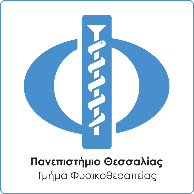 ΕΛΛΗΝΙΚΗ ∆ΗΜΟΚΡΑΤΙΑΠΑΝΕΠΙΣΤΗΜΙΟ ΘΕΣΣΑΛΙΑΤΜΗΜΑ ΦΥΣΙΚΟΘΕΡΑΠΕΙΑΣΕΠΙΤΡΟΠΗ ΑΞΙΟΛΟΓΗΣΗΣ ΠΤΥΧΙΑΚΗΣ ΕΡΓΑΣΙΑΣΥΠΟΓΡΑΦΗ ΕΞΕΤΑΣΤΗΒΑΘΜΟΛΟΓΙΑΒΑΘΜΟΛΟΓΙΑΒΑΘΜΟΛΟΓΙΑΒΑΘΜΟΛΟΓΙΑΒΑΘΜΟΛΟΓΙΑΥΠΟΓΡΑΦΗ ΕΞΕΤΑΣΤΗΜΟΡΦΗ/∆ΟΜΗΠΕΡΙΕΧΟΜΕΝΟΑΡΘΡΟΓΡΑΦΙΑΥΠΟΣΤΗΡΙΞΗΜΕΣΟΣΟΡΟΣ1.2.3.                                      ΣΥΝΟΛΙΚΗ ΒΑΘΜΟΛΟΓΙΑ ΤΡΙΩΝ ΕΞΕΤΑΣΤΩΝ:                                      ΣΥΝΟΛΙΚΗ ΒΑΘΜΟΛΟΓΙΑ ΤΡΙΩΝ ΕΞΕΤΑΣΤΩΝ:                                      ΣΥΝΟΛΙΚΗ ΒΑΘΜΟΛΟΓΙΑ ΤΡΙΩΝ ΕΞΕΤΑΣΤΩΝ:                                      ΣΥΝΟΛΙΚΗ ΒΑΘΜΟΛΟΓΙΑ ΤΡΙΩΝ ΕΞΕΤΑΣΤΩΝ:                                      ΣΥΝΟΛΙΚΗ ΒΑΘΜΟΛΟΓΙΑ ΤΡΙΩΝ ΕΞΕΤΑΣΤΩΝ:                                      ΣΥΝΟΛΙΚΗ ΒΑΘΜΟΛΟΓΙΑ ΤΡΙΩΝ ΕΞΕΤΑΣΤΩΝ: